05.10.20125 октября рабочая комиссия во главе с руководителем Исполнительного комитета Чистопольского муниципального района Маратом Губеевым ознакомилась с состоянием  после капитального ремонта плотины на реке Большая Бахта у села Муслюмкино.Рабочая комиссия во главе с руководителем Исполнительного комитета Чистопольского муниципального района Маратом Губеевым осмотрела плотину и дала положительную оценку работе строителей.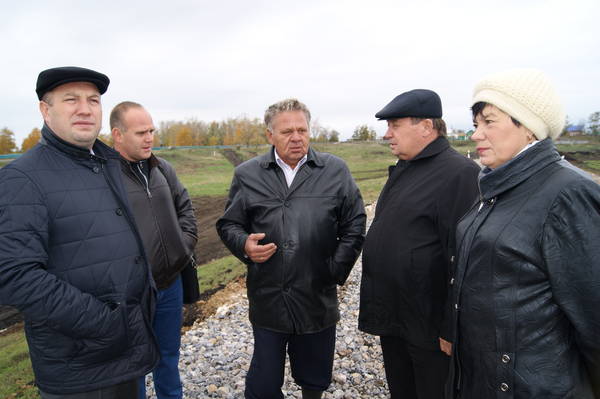 